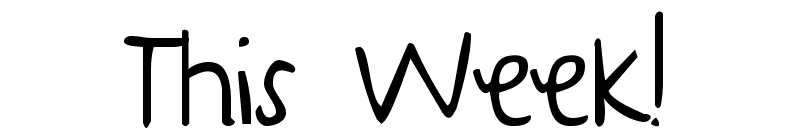 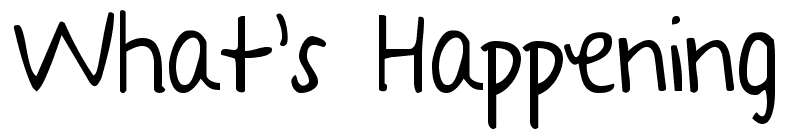 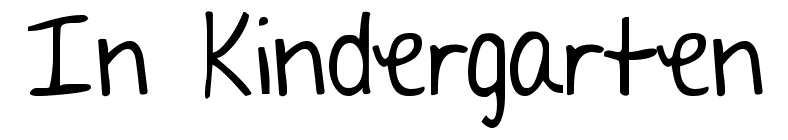 January 2-6th  2017 Notes:  Welcome back everyone!!  Be sure to continue reading each day at home.  As good strong readers, we continue to think about what goes on when we are done reading.  How do we reflect on the story and what can happen next.  We have taken time to review our classroom rules.  As a classroom we felt the current ones will continue to work for us.  These where made by us:1.  Follow directions	2. Be nice to all		3. Use kind words4. Take care of our space					5.  Keep hands and feet to ourselves.  Welcome to a new year!!  2017  Happy new year to all!!   Thanks!  Mr. JEREMYA learning goal I have this week isExplain a model our classroom created rulesRecognize, read and write on lines the letters Xx and UuExplain and show comparisons of weight and compare volume using something pouredKEEP practicing our Kindergarten sight words from our list sent home before breakMonday2 ndNo School day***  Tuesday3 rd**Welcome back!  Reviewing classroom routines and rules.  Shared reading “David Goes To School” re-agree to rulesWord & letter work related to Uu & Xx Umber & Xavier foxReaders review what it means to be a readerDevelop new dramatic play area—tent reading areaWriters think about their break and create a new how to book ( on demand assessment) Mathematical slates…..review as you are teacher**Getting used to practicing writing numbers in orderWednesday4thWord & letter work related to handwriting with Xx & Uu on linesMusic and movement with Mrs. SarahWriters continue your how to book on demand assessmentReaders are introduced to a readers read many times sheetSame weights with the balance scaleHissing cockroaches come back to join the communityThursday5thWord & letter work related to Xx & Uu sounds/words/picturesThematic study-social studies- We think about the next stage in life….move from school aged to adolescence.   What can I do now?  How do my jobs change at this stage in my life.  Comparing the weight with sets of different objects on a scale***Bring in and share for today*  Xx or Uu item, word, or picture  Friday6thWord & letter work related the creation of  “My Xx/Uu words”All school morning meeting K-8Reading buddies with TBDComparison of volume    using more than, less than, and the same as by pouringMagic with Mr. JEREMY----how to trick others??****Bring in and share a favorite game from home***